Edwards & Lang Syllabus  2017-2018  Name________________________________ Block______HOMEWORK POLICY:  In order to receive a 3, you must do the following (.5 off for each objective not completed):Write your name and date along with the assignment in the top margin.  All of your work must be done in pencil or a black pen.IXL work must be done on Loose-leaf for at least an 80% score.  If you have to do any graphing, it must be done on graph paper.  Every problem must be attempted to the best of your ability.  Use the internet (Khan Academy) if you have problems understanding.All algebraic work must be shown, and it should be neat and organized (hint:  circle or underline your answers).All worksheets should be checked and fully corrected using a red pen before coming to class.  Go to cindyedwards.weebly.com.Finally, assess your understanding by filling in the shaded section before coming to class.  LEARNING TARGETS:Target 5	:  I CAN simplify an expression containing complex numbers and or radicals.Target 6:  I CAN solve a quadratic equation over the set of complex numbers using the most efficient method                    (factoring, square  roots /completing the square or the quadratic formula).Target 7:  I CAN write a quadratic equation in any form given a combination of its parts.Target 8:  I CAN solve non-linear systems of equations algebraically and graphically.BIG IDEAS/ENDURING UNDERSTANDINGS  Function model real life relationships and enable predictions to be made.The parameters of a function relate to the transformation of the graphThe solutions of a quadratic equation are the zeros/roots of its related function.ESSENTIAL QUESTIONS:  Be ready to do an essay on any of these questions on the test day!How do the parameters of a function determine the shape of its graph?How do you tell which method to solve quadratic equations is BEST? Why is it important to learn a variety of methods for solving quadratic equations?What are the zeros of a quadratic function and how can you tell what kind you have?Describe what the discriminant can tell you about a quadratic function.SOL OBJECTIVES (2009):  AII/T.1d   		The student, given rational, radical, or polynomial expressions, will    d) factor polynomials completely.AII/T.3      	The student will perform operations on complex numbers, express the results in simplest for using patterns of the powers of I, and identify field properties that are valid for the complex numbers.AII/T.4b   	The student will solve, algebraically and graphically quadratic equations over the set of complex numbers. Graphing calculators will be used for solving and for confirming the algebraic solutions.AII/T.5      		The student will solve nonlinear systems of equations, including linear-quadratic and   quadratic- quadratic, algebraically and graphically.  Graphing calculators will be used as a tool to visualize graphs and predict the number of solutions.AII/T.6	The student will recognize the general shape of function (absolute value square root, cube root, rational polynomial, exponential, and logarithmic) families and will convert between graphic and symbolic forms of functions.  A transformational approach to graphing will be employed.  Graphing calculators will be used to investigate the shapes and behaviors of these functions.AII/T.7 a-d 	The student will investigate and analyze functions algebraically and graphically.  Key concepts include                                   a)  domain and range, including limited and discontinuous domains and ranges;                                  b)  zeros;                                  c)   x- and y-intercepts;                                  d)  intervals in which a function is increasing or decreasing.PRESKILLS FOR THIS UNIT:Factor a quadratic polynomial completely using factoring patterns learned in 2A:  GCF, difference of squares, trinomial squaresSimplify radical expressionsAdd, subtract, multiply, and divide radicalsRationalize the denominator of a radical expressionSolve a quadratic equation using the quadratic formulaGraph a line in any form without a calculator Graph a quadratic function in any form without a calculatorDATEDAILY LEARNING TARGETS & OBJECTIVESDAILY LEARNING TARGETS & OBJECTIVESINDEPENDENT PRACTICE (HOMEWORK)GRADEFri/Mon,Oct 20/23Day 0Test on Unit 2ATest on Unit 2AIXLA1:   EE.1 & EE.2, & H1– See #2 above!Performance Task:  Due by Day 03!L. Target?Emoji    What Questions do you still have?    What were your AHA Moments?What were your AHA Moments?Tue/Wed,Oct. 24/25Day 01Complex NumbersComplex NumbersIXL A2:  H.2, H.4, H.5, & H.8 Optional, but helpful:  H.3L. Target?Emoji    What Questions do you still have?    What were your AHA Moments?What were your AHA Moments?Thu/Fri,Oct. 26/27Day 02Completing the Square Solving Quadratics Using the Square Root PropertyCompleting the Square Solving Quadratics Using the Square Root PropertyIXL A2:  H.6, J.4,  & J.8Optional, but helpful:  J.7L. Target?Emoji    What Questions do you still have?    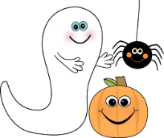 What were your AHA Moments?What were your AHA Moments?Mon/Tue,Oct. 30/31Day 03The Quadratic Formula and the Discriminant Oct. 31:  Happy Halloween!The Quadratic Formula and the Discriminant Oct. 31:  Happy Halloween!IXL A2:  J.9 & J.10L. Target?Emoji    What Questions do you still have?    What were your AHA Moments?What were your AHA Moments?Wed/Thu,Nov. 1/2Day 04Writing Quadratic Equations in Standard Form       Writing Quadratic Equations in Standard Form       Writing Quadratic Functions WorksheetL. Target?Emoji    What Questions do you still have?    What were your AHA Moments?What were your AHA Moments?Fri/Mon,Nov. 3/6Day 05Solving Linear-Nonlinear Systems Graphically & AlgebraicallyMon., Nov. 6– Last day of  1st Quarter           Solving Linear-Nonlinear Systems Graphically & AlgebraicallyMon., Nov. 6– Last day of  1st Quarter           Solving Linear-Nonlinear Systems HW WS Tue., Nov. 7 – Staff Day = No school 4 U!      L. Target?Emoji    What Questions do you still have?    What were your AHA Moments?What were your AHA Moments?Wed/Thu,Nov. 8/9Day 06Unit 2B Test ReviewWed., Nov. 8 – First day of the 2nd QuarterFriday, Nov. 10 is Veteran’s Day – No School!Unit 2B Test ReviewWed., Nov. 8 – First day of the 2nd QuarterFriday, Nov. 10 is Veteran’s Day – No School!Unit 2B Test Review WorksheetL. Target?Emoji    What Questions do you still have?    What were your AHA Moments?What were your AHA Moments?Mon/Tue,Nov. 13/14Day 07Test on Unit 2B:  Quadratic Functions and RelationsWednesday, Nov. 15 –CAV CONN & Report Cards Test on Unit 2B:  Quadratic Functions and RelationsWednesday, Nov. 15 –CAV CONN & Report Cards TOTAL POINTS:L. Target?Emoji    What Questions do you still have?    What were your AHA Moments?What were your AHA Moments?